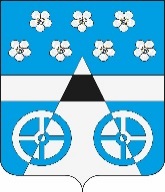 РОССИЙСКАЯ ФЕДЕРАЦИЯ
САМАРСКАЯ ОБЛАСТЬМУНИЦИПАЛЬНЫЙ РАЙОН ВолжскийСОБРАНИЕ ПРЕДСТАВИТЕЛЕЙ СЕЛЬСКОГО ПОСЕЛЕНИЯ Лопатиновторого  созываРЕШЕНИЕот  28  мая  2018 года                № 120                              с. ЛопатиноО внесении изменений в Решение Собрания Представителей сельского поселения Лопатино муниципального района Волжский Самарской области « Об утверждении Положения о благоустройстве на территории  сельского поселения Лопатиномуниципального района ВолжскийСамарской области»  от 30.11.2018г. № 94      В соответствии с Федеральным законом N 131-ФЗ от 06.10.2003 "Об общих принципах организации местного самоуправления в Российской Федерации", решением Собрания Представителей сельского поселения Лопатино                       от   30  ноября  2017 года №  94 «Об утверждении  Правил благоустройства сельского поселения Лопатино муниципального района  Волжский Самарской области»  и Уставом сельского поселения Лопатино, Собрание представителей сельского поселения Лопатино муниципального района Волжский Самарской области РЕШИЛО:Внести  в Решение Собрания Представителей сельского поселения от 30  ноября  2017 года №  94 «Об утверждении  Правил благоустройства сельского поселения Лопатино муниципального района  Волжский Самарской области» следующее изменения:по всему тексту  заменить понятие « благоустройство  территории» на понятие « правил благоустройства территории муниципального образования»добавить пункты 183,1,2,3,4,5,6,7 следующего содержания:« 183.1. Владельцам животных необходимо предотвращать опасное воздействие своих животных на других животных и людей, а также обеспечивать тишину для окружающих в соответствии с санитарными нормами, соблюдать действующие санитарно-гигиенические и ветеринарные правила.                                                                                                                           183.2. Не допускается содержание домашних животных на балконах, лоджиях, в местах общего пользования многоквартирных жилых домов.                                                                                                             183.3. Запрещено передвижение сельскохозяйственных животных на территории поселения без сопровождающих лиц.                                                                               183.4. Выпас сельскохозяйственных животных осуществлять на специально отведенных администрацией поселения местах выпаса под наблюдением владельца или уполномоченного им лица.                                                                             183.5. Необходимо осуществлять отлов собак и кошек, независимо от породы и назначения (в том числе и имеющие ошейник с номерным знаком), находящиеся на улицах или в иных общественных местах без сопровождающего лица.                                                                                                                          183.6. Отлов бродячих животных осуществлять путем заключения договора со специализированной организацией в пределах средств, предусмотренных в бюджете поселения на эти цели.                                                                                                         183.7. Порядок содержания домашних животных на территории поселения устанавливается решением представительного органа поселения». Опубликовать настоящее Решение в средствах массовой информации ( газета « Волжская новь)  и на официальном сайте администрации сельского поселения Лопатино в Интернете.Настоящее Решение вступает в силу с момента подписания данного нормативного акта.Глава сельского поселения Лопатино муниципального района Волжский Самарской области                                                        В. Л. ЖуковПредседатель Собрания Представителейсельского поселения Лопатиномуниципального района ВолжскийСамарской области                                                         А.И.Андреянов 